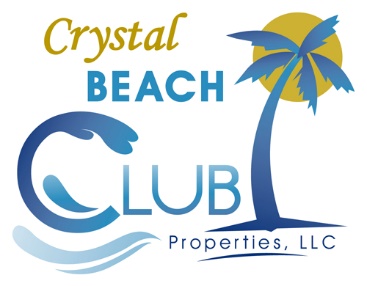 2275 Hwy 87 Ste. 18B * PO Box 1551Crystal Beach Plaza behind Sherwin WilliamsCrystal Beach, Tx 77650 409-684-1184www.crystalbeachclub.com2015 Vacation Rental InformationWe rent to family groups only and responsible adults over the age of 25. Any use of the home for purposes other than family vacations must be addressed at the time of the reservation. Occasions such as parties, weddings, receptions, company gatherings or picnics must be approved in advance. We do not rent to prom groups, graduation groups, fraternities or sororities. It is important to respect these occupancy guidelines for maximum enjoyment of your beach home. You will be expected to fill out the guest registration form and return it with your signed contract. If Security discovers overcrowding or damage, all parties will be asked to leave promptly, without a refund of rent money or damage deposit. At Crystal Beach Club we work hard to maintain a quiet family atmosphere for the enjoyment of our guests and neighbors. Reservations: We offer three rental seasons:March 6, 2015 – May 21, 2015 – Mid SeasonMay 26, 2015 – May 31, 2015 – Mid SeasonMemorial/Labor Day – Holiday RateJune 1, 2015 - Aug 23, 2015 – Peak SeasonAug 24, 2015 – Sept 3, 2015 – Non PeakSept 8, 2015 – Nov 1, 2015 – Mid SeasonNov 2, 2015 - March 6, 2016 – Non Peak SeasonLength of Rental: Two night minimum any time of the year, as long as two weekends are not taken up by your stay. Week long rentals are 6 nights. Ask about our last minute booking discounts!A reservation charge of approximately 50% is required on all rentals.  This deposit may be paid by Mastercard, Visa, Discover, or by check. This holds the beach house for you exclusively and is part of your rent.  IT IS NOT REFUNDABLE OR TRANSFERABLE.  If your reservation is made by phone, we must have your deposit within five days in order to hold the beach house for you. The balance is due 14 days prior to your check in date.Check-in time for all guests is between 3:00 pm and 5:00 pm. If checking in before 5:00 pm presents a problem, please call the office ahead of time to make other arrangements.Check-Out time is 12:00 pm. Please bring your key to the office by this time. Please make sure you have all your belongings when you depart. Crystal Beach Club is not responsible for left items.All the beach houses are individually owned. They are completely furnished, including sheets, kitchen appliances, cooking utensils and dining equipment. Please bring towels, unless otherwise specified. Damage Deposits: At the request of the owners some houses require a damage deposit.Accidental Damage/Processing Fee: All rental homes require an accidental damage/processing fee of $70.00.  This fee is non-refundable and must be paid with the initial deposit. Accidental damage insurance is included for any damages/accidents, subject to exclusions& limitations that occur to the premises during your rental period. Any damage or accident that is not covered under the policy will be the responsibility of the leaseholder.Travel Insurance: Travel Insurance is offered to help protect your vacation investment. This insurance is optional, but we recommend it so that you may be financially reimbursed in case of unforeseen events. Contact CSA Travel Protection for more info. Travel Insurance premiums are non-taxable and are non-refundable under any circumstances.Pet Policy: We have a nice selection of homes that allow pets with a fee.  Be sure to ask about those particular homes when you call to reserve your rental. There is a $100.00 pet fee (2 small pets) which is due at the time of reservation. We adhere to a non-smoking policy in our vacation rental homes. Noncompliance to vacation rental home policy and pet policy are grounds for immediate eviction without refund.   Maintenance and Emergencies: We make every effort to keep each property and its equipment in good working order.  In the case of a breakdown, we will strive to repair it as soon as possible and make reasonable effort to resolve any problems. WE CANNOT GUARANTEE air conditioners, televisions, VCR’s, DVD’s, appliances, etc.  No refund or rate adjustment will be made for mechanical failure. Crystal Beach Club offers a 24 hour EMERGENCY service. Simply call our office at 409-684-1184. Beach Parking Permit: Galveston County requires that all vehicles and golf carts parked on Bolivar Peninsula beaches display a permit. The permit costs $10.00 and can be purchased at any grocery store.New Construction: The Bolivar Peninsula is rapidly rebuilding after the devastation of Hurricane Ike. While we understand that the sounds of construction might not be welcome on your vacation, we ask for your patience. We cannot relocate you or give refunds for any inconvenience. Damages to your Rental: You will be responsible for all damages to your vacation rental home and its contents. All costs associated with repairs, excessive clean-up or replacement of contents shall be deducted from the damage deposit. In the event the damage deposit does not cover the cost of repairs or replacement, you will pay the cost within 15 days of being notified of the cost. Errors in Printing: Although every precaution is taken, errors in price and description can occur in printing. We reserve the right to correct such errors, however we cannot give refunds. We are not responsible for changes in furnishings and equipment by owners. The property owner or Crystal Beach Club reserves the right to cancel a confirmed reservation (with good reason) any time prior to taking occupancy of the property.  If a comparable property cannot be found the renter may choose any available property. Our office will not be responsible for any price difference. 